QUANTA SYSTEM: IL LASER ITALIANO CHE SI PRENDE CURA DELLE PERSONE E DELLE OPERE D’ARTEQuanta System è un’azienda 100% italiana che dal 1985 porta sul mercato globale tecnologie laser per la chirurgia, per la medicina estetica e per il recupero di opere d’arte. Progettati ad uso di medici, operatori specializzati o di restauratori, i sistemi laser di Quanta System rappresentano oggi il Gold Standard per una grande varietà di applicazioni.La realizzazione è interamente made in Italy: dalle attività di Ricerca & Sviluppo al montaggio, tutto il processo produttivo avviene all’interno dell’avveniristica sede di Samarate (in provincia di Varese), che ospita laboratori, officine elettro-ottiche e un centro di ricerca avanzata. Qui, i 171 dipendenti lavorano uniti nella missione di portare l’alta qualità italiana nel mondo, con sistemi laser creati secondo una logica di artigianalità hi-tech che unisce al rispetto dei massimi standard internazionali, la flessibilità di piattaforme tailor made secondo le esigenze del medico. Il tutto con la cura del design e del dettaglio caratteristica di una produzione hand-crafted. Quanta System è, nel lavoro di ogni giorno, un partner fidato per i medici di tutto il mondo attraverso l’ascolto e il confronto diretto. Ed è  proprio con i medici che vengono sviluppati nuovi sistemi, sempre più rispondenti alle loro reali esigenze per migliorare la cura dei pazienti.Quanta System in cifreFatturato 2017		51 milioni di Euro, pari a +15%Dipendenti			171Capacità produttiva 	c.a. 200 macchine al mese all’interno di 7.000 mq di stabilimentoNel mondo		oltre il 95% del fatturato è generato dall’export ed è gestito attraverso 				una rete di oltre 110 distributori in tutto il mondo. I mercati più rilevanti 				sono Nord America, Asia, Medio Oriente e Europa Ricerca & Sviluppo	E’ l’anima dell’azienda, con un investimento pari al 7% del fatturatoIl Gruppo El.En SpADal 2004 Quanta System è entrata a far parte del Gruppo El.En SpA (Electronic Engeneering), capofila di un gruppo industriale hi-tech tutto italiano e tra i maggiori al mondo nel campo dei laser. Il Gruppo El.En Spa è quotato al Segmento Star di Borsa Italiana e guidato da Paolo Salvadeo.I laser Quanta System – le applicazioniQuanta System è tra i maggiori produttori di laser di alta qualità nel settore chirurgico, fornendo soluzioni per applicazioni eseguite in chirurgia tradizionale o endoscopica, in Urologia (in particolare per il trattamento di iperptrofia prostatica benigna e calcoli renali), in Gastroenterologia, in Pneumologia e Chirurgia Toracica, Otorinolaringoiatria, Neurologia, Chirurgia della Spina Dorsale, Ginecologia, Odontoiatria, Urologia e Proctologia per la resezione e la vaporizzazione di formazioni neoplastiche.L'uso di sistemi laser nel campo chirurgico consente trattamenti minimamente invasivi, riducendo la percentuale di complicanze, l'ospedalizzazione e problematiche post-operatorie dei pazienti. Con i sistemi laser Quanta System, è stato possibile, per la prima volta al mondo, introdurre l'effetto di polverizzazione dei calcoli renali (effetto Dusting), ad oggi Gold Standard a livello internazionale.I sistemi laser Quanta System, inoltre, rispondono alle ultime tendenze nella medicina estetica, come l’epilazione permanente, la riduzione delle rughe e delle cicatrici, la rimozione delle lesioni cutanee benigne (vascolari e melaniniche), la rimozione dei tatuaggi multi-colore e i trattamenti di rejuvenation.Con l’obiettivo di portare dei benefici di qualità e servizio, senza trascurare l’aspetto dei costi, Quanta System, con le sue soluzioni multi-piattaforma, è solidamente posizionata per trasformare, in tutto il mondo, il mercato della Medicina Estetica.L'attenzione ai dettagli e alla reale efficacia clinica consente agli operatori di utilizzare le tecnologie laser nel loro pieno potenziale anche nel restauro di capolavori d'arte di inestimabile valore.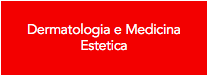 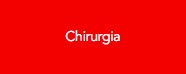 La Storia (in breve)Quanta System nasce nel 1985 come spin-off del CISE, uno dei maggiori centri di ricerca nel campo di laser e ottica in tutto il mondo, muovendo i primi passi nella fisica dell’alta energia, nella fisica del plasma, nella spettroscopia e nell’interazione luce-materiaAgli inizi vengono progettati sistemi mobili basati su camion e veicoli aronautici per la miusrazione e il controllo dell’inquinamento ambientale (LIDAR, DIAL e LIBS), dell’aria e del suoloNei primi anni Novanta,  vengono progettati sistemi laser ad uso industriale tra cui marcatura, foratura, saldatura, micromatching e taglio (anche per diamanti) Nel 1994 vengono sviluppati i primi laser per il restauro di opere d’arte Nel 2004 Quanta System entra a far parte del Gruppo El.EnNel 2006 nasce il primo laser al mondo “Q-Plus” - Ruby 694 nm e Nd:YAG 532 &1064 nm per la rimozione tatuaggi e lesioni pigmentate benigneNel 2007 viene introdotta la proprietaria Mixed TechnologyNel 2008 vengono sviluppati i laser chirurgici all’avanguardia per il taglio, l’ablazione e la vaporizzazione tissutaleNel 2012 nasce il più veloce e potetnte laser al Tullio per l’urologia (ipertrofia prostatica benigna)Nel 2013 Quanta supera il limite dei laser frazionati ablativi e non ablativi con il primo laser che combina laser CO2 ablativi e GaAs non ablativi che possono essere usati separatamente o con la Mixed TechnologyNel 2015 viene introdotto il Discovery PICO, la prima piattaforma laser a picosecondi con la potenza di picco di 1,8 GW – la più elevata al mondoNel 2017 viene presentato il più veloce e potente sistema laser per l’epilazione definitiva e le lesioni vascolari – Il THUNDER MTI primati e i record di Quanta SystemGrazie all’appassionato lavoro del team di Ricerca & Sviluppo, con tecnici italiani di altissimo know-how, Quanta System ha messo a segno un significativo track record di primati mondiali:Primi al mondo ad installare il laser RAMAN in Antartide per il monitoraggio del buco dell'ozonoPrimi al mondo ad introdurre i laser verdi TEMoo per il taglio dei diamantiPrimi al mondo ad aver sincronizzato un laser pulsato ultracorto con la cavità a radiofrequenza di un acceleratore di particellePrimi al mondo ad usare un laser ad Olmio nelle Belle Arti (rimozione di concrezioni), per la pulizia delle statue dei Giardini Vaticani, all'interno della Santa SedePrimi al mondo ad aver introdotto il “dusting effect” nel trattamento dei calcoli (gold standard per il segmento urologico a livello mondiale)Primi al mondo nella progettazione e realizzazione della Mixed Technology in medicina estetica (emissione simultanea combinata di diverse lunghezze d'onda). Le piattaforme laser progettate da Quanta System hanno introdotto per la prima volta al mondo il concetto di simultaneità di emissione di lunghezze d’onda multiple ampliando il range di applicazioni possibili, rispondendo così alle reali necessità dei pazienti e dei mediciPrimi al mondo ad aver realizzato un laser ai picosecondi Discovery PICO con la più alta potenza di picco: ca. 1,8 GWPartner di grandi Istituti per la ricerca e l’innovazione tecnologicaLa partecipazione di Quanta System nei programmi di governo e istituzionali come CEE, Eureka, Brite, Programmi UE e la collaborazione con prestigiose Università di tutto il mondo assicurano un  scambio reciproco e continuo di competenze ai massimi livelli.Quanta System ha collaborato con:ASI - Agenzia Spaziale ItalianaCERN - Organizzazione Europea per la Ricerca NucleareESA - European Space AgenyENEA - Agenzia Nazionale per le Nuove Tecnolgie, l’Energia e lo Sviluppo Economico SostenibileFRAUNHOFER - Heinrich Hertz InstituteINFN - Istituto Nazionale di Fisica NucleareLABORATORI SCIENTIFICI MUSEI VATICANI - Stato del VaticanoPSI - Paul Sherrer Institut (Svizzera)THE METROPOLITAN MUSEUM OF ART - New YorkTHE PAUL GETTY MUSEUM - Los Angeles---Quanta System è un’azienda 100% italiana che dal 1985 porta sul mercato globale tecnologie laser per la chirurgia, per la medicina estetica e per il restauro di opere d’arte. Nella sede centrale di Varese (Samarate), dove impiega oltre 170 persone, avviene l’intero processo di ricerca, sviluppo e produzione dei laser utilizzati in tutto il mondo e distribuiti attraverso una rete di oltre 110 distributori internazionali. In Italia è distribuita in esclusiva dal gruppo Renaissance. Quanta System, parte del Gruppo El.En SpA, capofila di un gruppo hi-tech quotato al Segmento STAR di Borsa Italiana, è partner di riferimento di strutture sanitarie, Istituti ed Enti impegnati in progetti scientifici e di ricerca a livello worldwide. www.quantasystem.comPer ulteriori informazioni:Ufficio stampaValue Relations Srl - Tel. 02 204249.23-25-33Francesca Alibrandi 335.8368826 f.alibrandi@vrelations.it  Antonella Martucci 340.6775463 a.martucci@vrelations.it Eleonora Cossa 347.7467250 e.cossa@vrelations.itQuanta System SpAAlessandra BarbantiCommunication & Event Manageralessandra.barbanti@quantasystem.com Tel. 0331.376797